                                                                  Week 19	Oefenblaadje: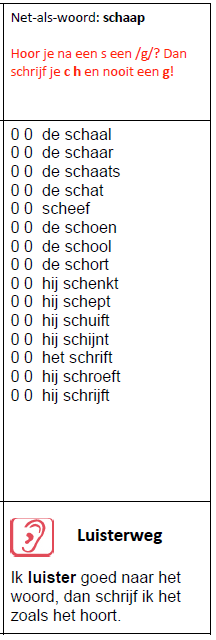 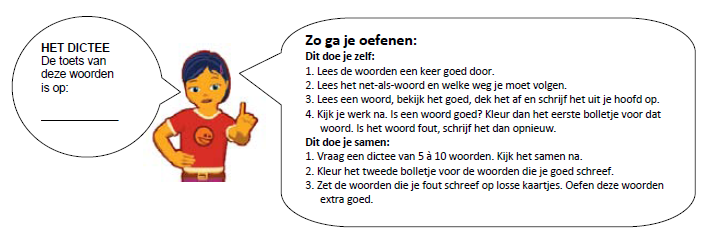 